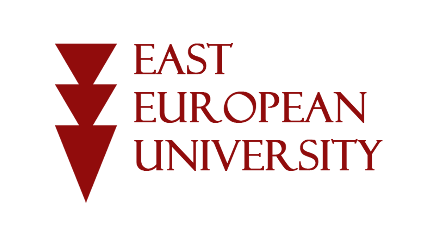 დოქტორანტობის კანდიდატი/PhD Candidate   _________________________________________ აკმაყოფილებს აღმოსავლეთ ევროპის უნივერსიტეტში  ბიზნესისა და ინჟინერიის ფაკულტეტის განათლების მეცნიერებების სადოქტორო საგანმანათლებლო პროგრამაზე მიღების წინაპირობებს და თანახმა ვარ, მიეცეს  განათლების მეცნიერებების სადოქტორო პროგრამაზე ჩაბარების უფლება/ meets the admission requirements of  the Doctoral Educational Program in Education Sciences at the Faculty of  Business and Engineering and I agree to be admitted to the Education Sciences doctoral program.  პროგრამის ხელმძღვანელ(ებ)ის                 სახელი, გვარი/Program Leaders Name, Surname                        ______________________________________________________ პროგრამის ხელმძღვანელ(ებ)ის ხელმოწერა/Program Leader’s Signature                                 _____________________________________________________თარიღი/Date: ____/____/____  პროგრამის ხელმძღვანელ(ებ)ის თანხმობა/Program Leaders Consent